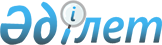 О внесении изменений в решение Жылыойского районного маслихата "Об установлении специалистам в области социального обеспечения, образования, культуры и спорта являющимся гражданскими служащими и работающим в сельской местности повышенные должностные оклады и тарифные ставки" от 9 июня 2020 года № 47-5Решение Жылыойского районного маслихата Атырауской области от 24 мая 2022 года № 19-8. Зарегистрировано в Министерстве юстиции Республики Казахстан 1 июня 2022 года № 28314
      Жылыойский районный маслихат РЕШИЛ:
      1. Внести в решение Жылыойского районного маслихата "Об установлении специалистам в области социального обеспечения, образования, культуры и спорта являющимся гражданскими служащими и работающим в сельской местности повышенные должностные оклады и тарифные ставки" от 9 июня 2020 года № 47-5 (зарегистрированое в Реестре государственной регистрации нормативных правовых актов под № 4675) следующие изменения:
      заголовок изложить в новой редакции:
       "Об установлении специалистам в области социального обеспечения и культуры и спорта являющимся гражданскими служащими и работающим в сельской местности повышенных должностных окладов и тарифных ставок";
      пункт 1 изложить в новой редакции:
       "Установить специалистам в области социального обеспечения и культуры являющимся гражданскими служащими и работающим в сельской местности, за счет бюджетных средств повышенные на двадцать пять процентов должностные оклады и тарифные ставки по сравнению с окладами и ставками гражданских служащих, занимающихся этими видами деятельности в городских условиях".
      2. Настоящее решение вводится в действие по истечении десяти календарных дней после дня его первого официального опубликования.
					© 2012. РГП на ПХВ «Институт законодательства и правовой информации Республики Казахстан» Министерства юстиции Республики Казахстан
				
      Секретарь маслихата

С. Таласов
